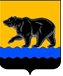 ГЛАВА ГОРОДА НЕФТЕЮГАНСКА постановлениег.НефтеюганскО награжденииВ соответствии с Положением о наградах и почётном звании муниципального образования город Нефтеюганск, утвержденным решением Думы города Нефтеюганска от 31.10.2016 № 30-VI, представленным ходатайством директора департамента жилищно-коммунального хозяйства администрации города Нефтеюганска Р.Р.Ахмадуллина от 31.01.2019                № 691/19 постановляю: 1.Наградить:1.1.Благодарственным письмом главы города Нефтеюганска за значительный вклад в организацию и проведение праздничных мероприятий, посвященных празднованию «Крещение Господне» в 2019 году:2.Вручить лицам, указанным в пункте 1 настоящего постановления, подарочно-сувенирную продукцию, цветы согласно приложению.3.Департаменту по делам администрации города (Нечаева С.И.) разместить постановление на официальном сайте органов местного самоуправления города Нефтеюганска в сети Интернет.4.Контроль исполнения постановления оставляю за собой.Исполняющий обязанностиглавы города Нефтеюганска                                    	                       А.В.ПастуховПриложение к постановлениюглавы города от 31.01.2019 № 8Подарочно-сувенирная продукция, цветы31.01.2019              № 8АндрееваСергея Васильевича-депутата Думы города Нефтеюганска по избирательному округу № 9;-коллектив акционерного общества «Управляющая компания «Городское Домо Управление 5»;-коллектив акционерного общества «Управляющая компания «Городское Домо Управление 5»;-коллектив акционерного общества «Югансктранстеплосервис»;-коллектив акционерного общества «Югансктранстеплосервис»;-коллектив акционерного общества «Югорская территориальная энергетическая компания Нефтеюганск»;-коллектив акционерного общества «Югорская территориальная энергетическая компания Нефтеюганск»;-коллектив комитета культуры и туризма администрации города Нефтеюганска;-коллектив комитета культуры и туризма администрации города Нефтеюганска;-коллектив Нефтеюганского городского муниципального унитарного предприятия «Универсал Сервис»;-коллектив Нефтеюганского городского муниципального унитарного предприятия «Универсал Сервис»;-коллектив Нефтеюганского инспекторского участка федерального казенного учреждения «Центр Государственной инспекции по маломерным судам МЧС России Ханты-Мансийского автономного округа – Югры»;-коллектив Нефтеюганского инспекторского участка федерального казенного учреждения «Центр Государственной инспекции по маломерным судам МЧС России Ханты-Мансийского автономного округа – Югры»;-коллектив отдела Министерства внутренних дел Российской Федерации по городу Нефтеюганску.-коллектив отдела Министерства внутренних дел Российской Федерации по городу Нефтеюганску.№ п/пНаименованиеКоличество (штук)Багетная рамка 1Бланк благодарственного письма с символикой города1Букет живых цветов (9 роз, 1 веточка гипсофилы, упаковка)1